Homology modeling and structure validation of Erg8, Erg9 and HFA1 protein productsErg8 protein product - Phosphomevalonate Kinase: The crystal structure of Lin0012 protein (PDB ID: 3k17) comprises of four chains. Secondary structure alignments for amino acid sequences of the respective 3k17 chain against the amino acid sequence of Erg8 protein product resulted into selection of 3k17C as the best template for homology modeling.The FATCAT (Flexible structure AlignmenT by Chaining Aligned fragment pairs with Twists) algorithm optimizes structural alignment by minimizing the number of rigid-body movements (twists) around pivot points (hinges) introduced in the reference protein and therefore achieves more accurate structure alignments.Erg9 protein product – Squalene Synthase:The crystal structure of the human squalene synthase (PDB ID: 1ezf) comprises of three chains (A, B and C chains). Secondary structure alignments of the amino acid sequences respective 1ezf chain against amino acid sequence of the Erg9 protein product resulted into selection of 1ezfC as the best template for homology modeling.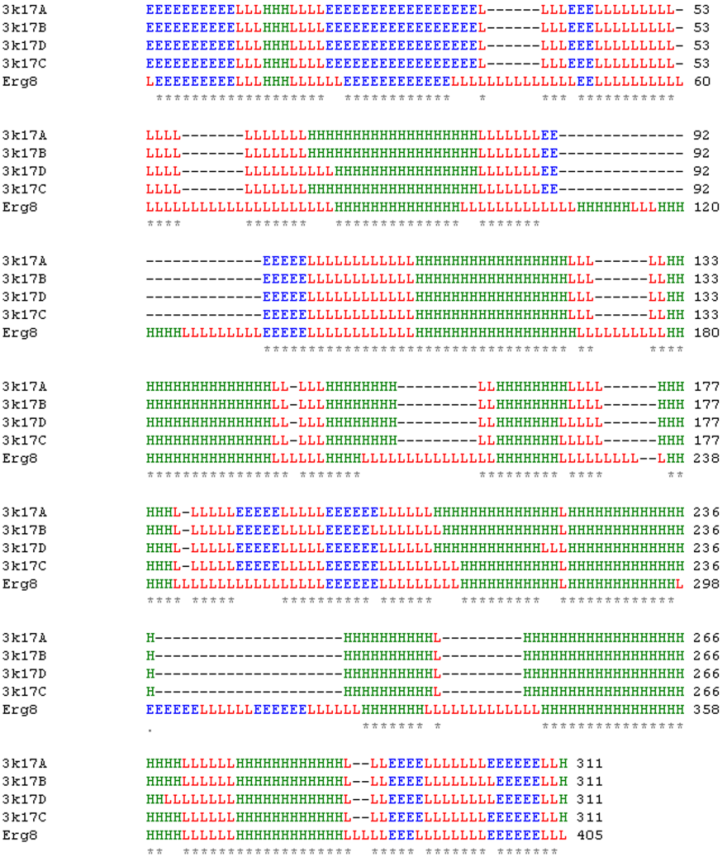 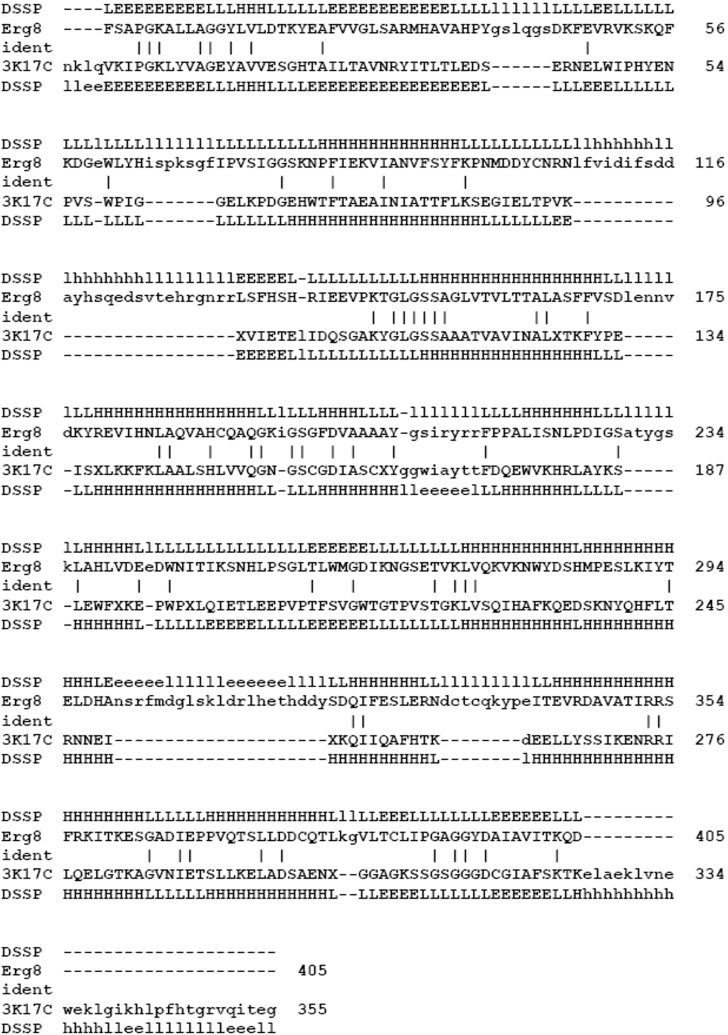 P-value - The P-value of this alignment (from FATCAT). Title - Name of respective Chain 2 proteinScore - The raw alignment score (from FATCAT). RMSD - The RMSD value of the alignment. Len1 - The length of the chain 1. Len2 - The length of the chain 2. %Sim1 - The % of residues in chain 1 that are aligned. %Sim2 - The % of residues in chain 2 that are aligned.(a)					(b)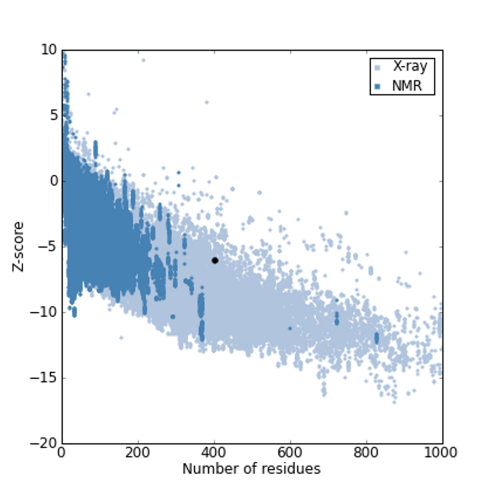 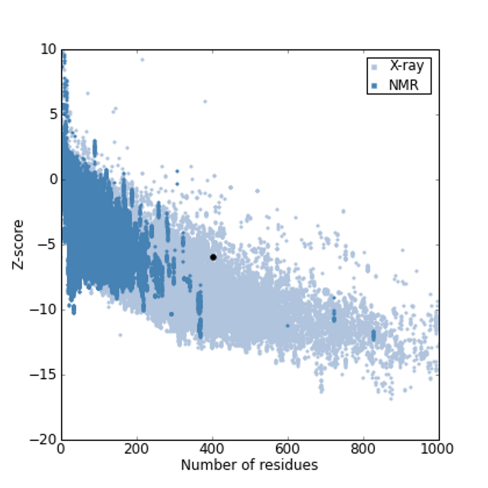 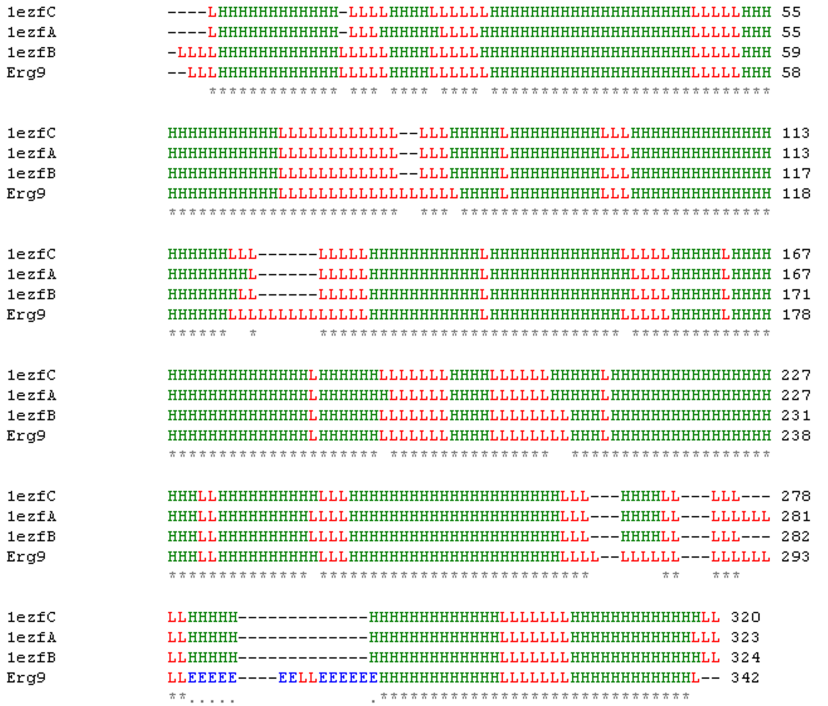 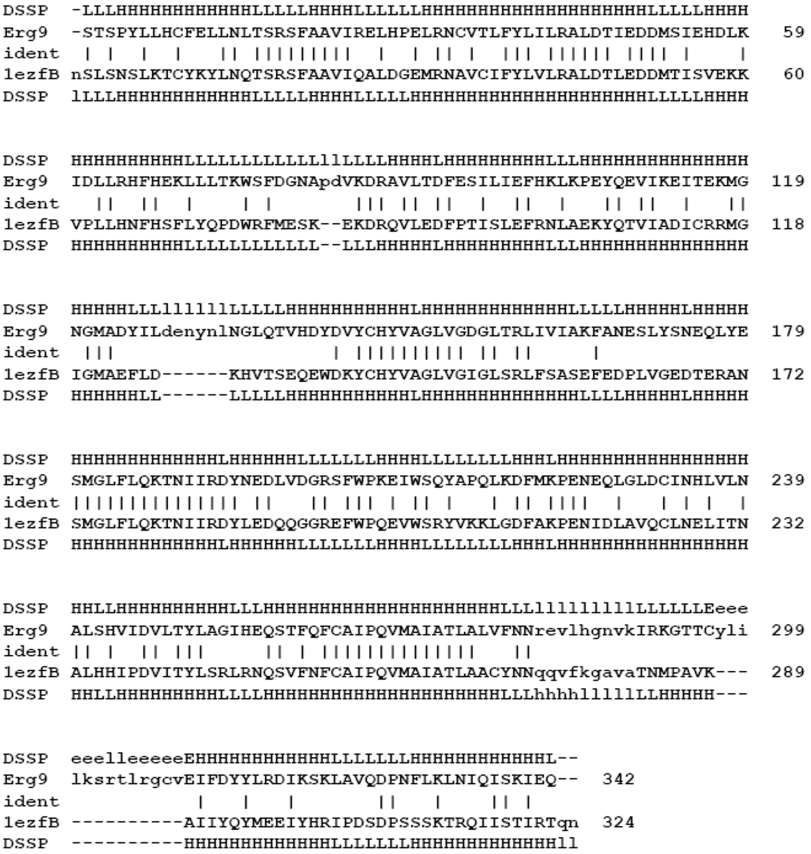 (a)					(b)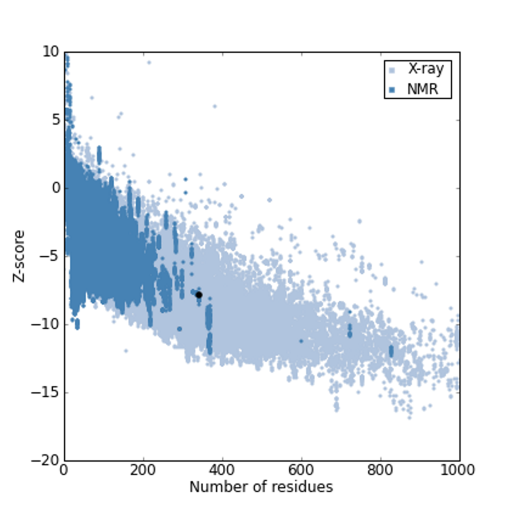 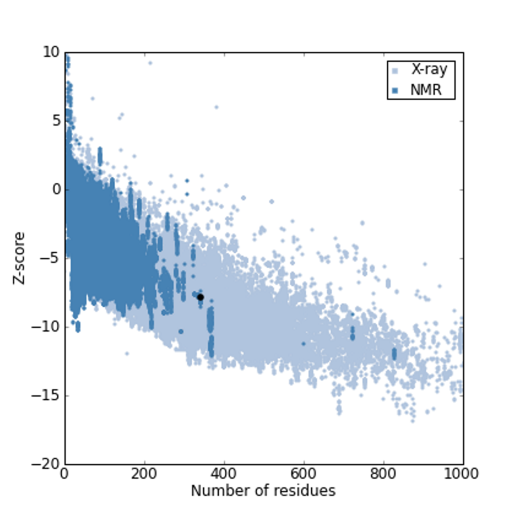 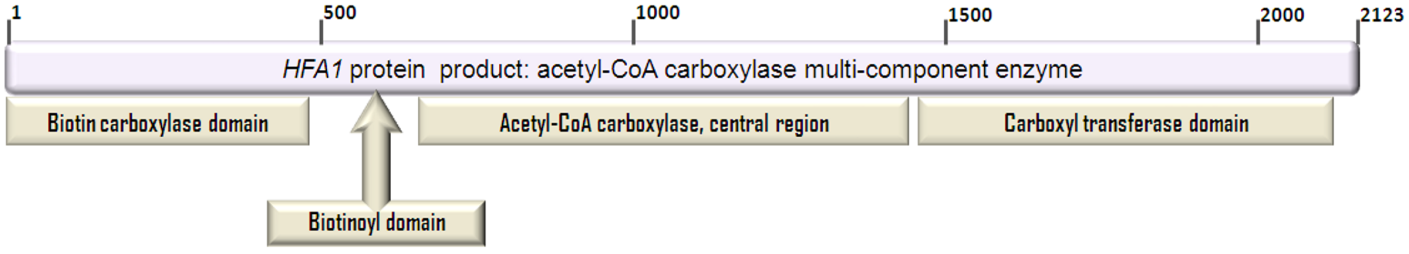 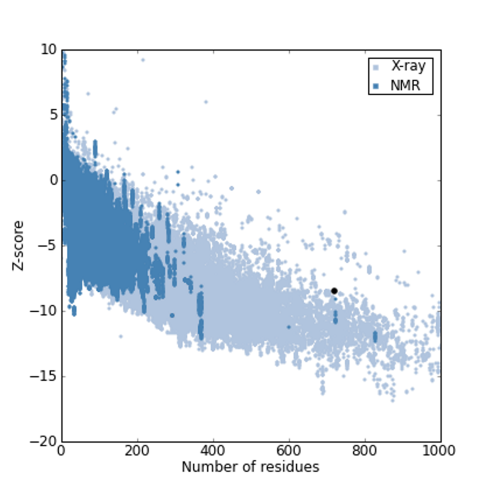 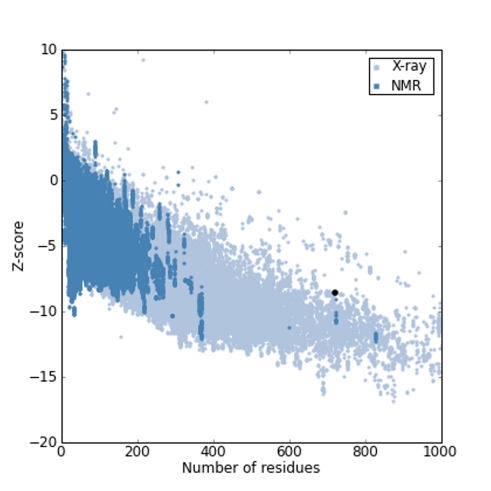 Amino acid positionR49R75R192R247Erg8:S288CGSADErg8:CEN.PK113-7DETSNSIFT score10.2510.22SIFT resultTolerantTolerantTolerantTolerantAmino acid positionR49R75R192R247Erg8:CEN.PK113-7DETSNErg8:S288CGSADSIFT score0.110.8100.72SIFT resultBorderlineTolerantIntolerantTolerantAmino acid position286Erg9:S288CGErg9:CEN.PK113-7DSSIFT score0.8SIFT resultTolerantAmino acid positionR286Erg9:CEN.PK113-7DSErg9:S288CGSIFT score0.81SIFT resultTolerantAmino acid position579877971105612731798HFA1:S288CSKEAIIHFA1:CEN.PK113-7DGEKTTTSIFT score0.010.280.040.860.850.34SIFT resultIntolerantTolerantIntolerantTolerantTolerantTolerantAmino acid position579877971105612731798HFA1:CEN.PK113-7DGEKTTTHFA1:S288CSKEAIISIFT score0.0110.030.50.080.45SIFT resultIntolerantTolerantIntolerantTolerantPotentially IntolerantTolerantSeqANameSeqBNameAlignment Score1Erg823k17C871Erg833k17D861Erg843k17A871Erg853k17B8623k17C33k17D9623k17C43k17A9823k17C53k17B9833k17D43k17A9733k17D53k17B9643k17A53k17B99Chain 1Chain 2TitleP-valueScoreRmsdLen1Len2%Sim1%Sim23K17.A 3GON.APhosphomevalonate kinase0820.591.6535532992993K17.A 2DEJ.AProbable galactokinase1.17E-14652.792.5135534687893K17.A 1PIE.AGalactokinase1.26E-13644.542.5835538890823K17.A 2HFS.BMevalonate kinase, putative1.49E-13662.363.0335532682903K17.A 1WUU.AGalactokinase1.61E-12607.972.6635539189813K17.A 1KKH.AMevalonate Kinase2.52E-12574.642.9735531786973K17.A 3K85.AD-glycero-D-manno-heptose 1-phosphate kinase2.92E-12536.222.5235530680933K17.A 1KVK.Amevalonate kinase4.33E-12644.533.2835537887823K17.A 2OI2.AMevalonate kinase5.43E-12577.513.1235528577953K17.A 1H72.CHomoserine Kinase7.64E-11503.153.0135529683993K17.A 2A2C.AN-acetylgalactosamine kinase4.70E-10559.93.0735544690723K17.A 2HK2.BDiphosphomevalonate decarboxylase5.07E-10498.763.1235533183893K17.A 2GS8.Amevalonate pyrophosphate decarboxylase1.50E-09467.953.0435531680903K17.A 3HUL.BHomoserine kinase1.57E-09428.372.7735526974983K17.A 3LTO.BMevalonate diphosphate decarboxylase3.55E-09467.553.033553147383Modeled structure Template used PDB name Modelled Segment  of HFA1 protein product 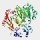 1w96A crystal structure of biotin carboxylase domain of acetyl-coenzyme a carboxylase from saccharomyces cerevisiae in complex with soraphen A 1 - 484 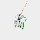 2dn8A solution structure of rsgi ruh-053, an apo-biotin carboxy carrier protein from human transcarboxylase 608 - 697 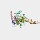 1od2A Crystal structure of the carboxyltransferase domain of acetyl-coenzyme A carboxylase.1382 - 2100 